variety denominationsDocument prepared by the Office of the UnionDisclaimer:  this document does not represent UPOV policies or guidanceEXECUTIVE SUMMARY	The purpose of this document is to report on work concerning the possible development of a UPOV similarity search tool for variety denomination purposes and the possible revision of document UPOV/INF/12 “Explanatory Notes on Variety Denominations under the UPOV Convention”.	The CAJ is invited to note:(a)	developments concerning a possible revision of document UPOV/INF/12 “Explanatory Notes on Variety Denominations under the UPOV Convention”, as set out in paragraphs 6 to 8 of this document;	(b)	developments concerning a UPOV similarity search tool for variety denomination purposes, as set out in paragraph 10 of this document;	(c)	developments concerning the possible expansion of the content of the PLUTO Database, as set out in paragraph 12 of this document;	(d)	developments concerning non-acceptable terms, as set out in paragraph 14 of this document; 	(e)	that the fifth meeting of the WG-DEN will be held in Geneva, on October 30, 2018; 	(f)	the draft agenda of the fifth meeting of the WG-DEN, as set out in paragraph 16 of this document;  and	(g)	that an oral report on developments at the fifth meeting of the WG-DEN will be made at the seventy-fifth session of the CAJ.	The following abbreviations are used in this document:CAJ:  		Administrative and Legal Committee WG-DEN:	Working Group on Variety Denominations	The structure of this document is as follows:possible revision of document UPOV/INF/12 “Explanatory Notes on Variety Denominations under the UPOV Convention”	The background to this matter is provided in document CAJ/74/3 “Variety denominations”, paragraphs 6 and 7.	The WG-DEN, at its fourth meeting, considered documents UPOV/WG-DEN/4/2 “Revision of Document UPOV/INF/12/5 ‘Explanatory Notes On Variety Denominations under the UPOV Convention’” and UPOV/INF/12/6 Draft 4 “Explanatory Notes on Variety Denominations under the UPOV Convention (Revision)”, which incorporates the proposals that had been agreed by the WG-DEN or had been agreed to be considered further. 	The WG-DEN agreed that the Office of the Union should prepare, for its fifth meeting, a new draft of document “Explanatory Notes on Variety Denominations under the UPOV Convention”, incorporating the proposals that had been agreed by the WG-DEN or had been agreed to be considered further.	The report of the meeting is provided in document UPOV/WG-DEN/4/3 “Report”.POSSIBLE Development of a UPOV similarity search tool for variety denomination purposes	The background to this matter is provided in document CAJ/74/3 “Variety denominations”, paragraph 9.	The WG-DEN, at its fourth meeting, agreed that agenda item 4 “UPOV Denomination Similarity Search Tool” should be considered at a later meeting on the basis of the document presented at the second meeting.  It was agreed that the Office of the Union should propose how to progress the discussion on these matters at the fifth meeting of the WG-DEN.Expansion of the content of the PLUTO database	The background to this matter is provided in document CAJ/74/3 “Variety denominations”, paragraph 11.	The WG-DEN, at its fourth meeting, agreed that agenda item 5 “Expansion of the content of the PLUTO database” should be considered at a later meeting on the basis of the document presented at the second meeting.  It was agreed that the Office of the Union should propose how to progress the discussion on these matters at the fifth meeting of the WG-DEN.Non-acceptable terms	The background to this matter is provided in document CAJ/74/3 “Variety denominations”, paragraph 13.	The WG-DEN, at its fourth meeting, agreed that agenda item 6 “Non-acceptable terms” would be considered at a later meeting on the basis of the document presented at the second meeting.  It was agreed that the Office of the Union should propose how to progress the discussion on these matters at the fifth meeting of the WG-DEN.Date and program of the next meeting of the WG-DEN	The WG-DEN, at its fourth meeting, agreed that the fifth meeting of the WG-DEN should be held in Geneva, on the evening of October 30, 2018.	The following program was agreed for the fifth meeting of the WG-DEN:Opening of the meetingAdoption of the agendaRevision of document UPOV/INF/12/5 “Explanatory Notes on Variety Denominations under the UPOV Convention”UPOV denomination similarity search toolExpansion of the content of the PLUTO databaseNon-acceptable termsDate, place and program of the next meeting	An oral report on developments at the fifth meeting of the WG-DEN will be made at the seventy-fifth session of the CAJ.	The CAJ is invited to note:	(a)	developments concerning a possible revision of document UPOV/INF/12 “Explanatory Notes on Variety Denominations under the UPOV Convention”, as set out in paragraphs 6 to 8 of this document;	(b)	developments concerning a UPOV similarity search tool for variety denomination purposes, as set out in paragraph 10 of this document;	(c)	developments concerning the possible expansion of the content of the PLUTO Database, as set out in paragraph 12 of this document;	(d)	developments concerning non-acceptable terms, as set out in paragraph 14 of this document; 	(e)	that the fifth meeting of the WG-DEN will be held in Geneva, on October 30, 2018; 	(f)	the draft agenda for the fifth meeting of the WG-DEN, as set out in paragraph 16 of this document;  and	(g)	that an oral report on developments at the fifth meeting of the WG-DEN will be made at the seventy-fifth session of the CAJ.[End of document]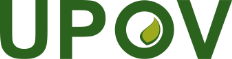 EInternational Union for the Protection of New Varieties of PlantsAdministrative and Legal CommitteeSeventy-Fifth Session
Geneva, October 31, 2018CAJ/75/7Original:  EnglishDate:  August 16, 2018